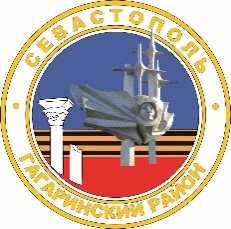 МЕСТНАЯ АДМИНИСТРАЦИЯ  ВНУТРИГОРОДСКОГО МУНИЦИПАЛЬНОГО ОБРАЗОВАНИЯГОРОДА СЕВАСТОПОЛЯ ГАГАРИНСКИЙ МУНИЦИПАЛЬНЫЙ ОКРУГПОСТАНОВЛЕНИЕ«04» октября 2021 г.								№ 48 - ПМАО присвоении спортивных разрядов «второй спортивный разряд» и «третий спортивный разряд» 	В соответствии с Законами города Севастополя от 20 июля 2007 г.                      № 166-ЗС «О физической культуре и спорте в городе Севастополе»,                                от 30 декабря 2014 г. № 102-ЗС «О местном самоуправлении в городе Севастополе», в связи с выполнением норм, требований и условий Положения о Единой всероссийской спортивной классификации, утвержденного приказом Министерства спорта Российской Федерации от 20 февраля 2017 г. № 108, на основании представленных документов, руководствуясь протоколом «Комиссии местной администрации внутригородского муниципального образования города Севастополя Гагаринский муниципальный округ по присвоению спортивных разрядов «второй спортивный разряд» и «третий спортивный разряд» и квалификационных категорий спортивных судей «спортивный судья третьей категории» и «спортивный судья второй категории»» от 04 октября 2021 г. № 1, местная администрация внутригородского муниципального образования города Севастополя Гагаринский муниципальный округ постановляет:Присвоить следующие спортивные разряды:1.1. «Второй спортивный разряд» по видам спорта согласно приложению № 1 к настоящему постановлению.«Третий спортивный разряд» по видам спорта согласно приложению № 2 к настоящему постановлению.2. Настоящее постановление вступает в силу с момента его официального обнародования.3. Контроль за выполнением настоящего постановления возложить на первого заместителя Главы местной администрации внутригородского муниципального образования города Севастополя Гагаринский муниципальный округ (Ю.В. Иванченко).Глава внутригородского муниципального образования,исполняющий полномочия председателя Совета,Глава местной администрации						А.Ю. ЯрусовПриложение № 1 к постановлениюместной администрациивнутригородского муниципальногообразования города СевастополяГагаринский муниципальный округ от «04» октября 2021 года № 48-ПМАСписок спортсменов, которым присвоен «Второй спортивный разряд» по видам спортаПриложение № 2 к постановлениюместной администрациивнутригородского муниципальногообразования города СевастополяГагаринский муниципальный округ от «04» октября 2021 года № 48-ПМАСписок спортсменов, которым присвоен «Третий спортивный разряд» по видам спорта№ п/пФамилия, Имя, ОтчествоВид спортаГод рожденияТренеры, подготовившие спортсмен (не менее 2-х лет)1.Раев Владимир РомановичСпорт глухих (дисциплина шахматы)2008Акулов Леонид Васильевич2.Козлова Василина РомановнаТанцевальный спорт2008Пыпка Ольга Олеговна3.Мирошниченко Надежда МихайловнаТанцевальный спорт2007Пыпка Ольга Олеговна4.Винокуров Артемий СергеевичТанцевальный спорт2005Пыпка Ольга Олеговна5.Минин Никита СергеевичТанцевальный спорт2006Пыпка Ольга Олеговна6.Родина Дарья АлександровнаПлавание2006Курдюкова Ирина Николаевна,Иванова Ольга Борисовна№ п/пФамилия, Имя, ОтчествоВид спортаГод рожденияТренеры, подготовившие спортсмен (не менее 2-х лет)Тренеры, подготовившие спортсмен (не менее 2-х лет).Капитонов Матвей ВладимировичПлавание2007Синенко Анатолий ИгоревичПосадский Иван ВладимировичТанцевальный спорт2009Пыпка Ольга ОлеговнаПыпка Ольга ОлеговнаНазарова Елизавета АндреевнаТанцевальный спорт2006Пыпка Ольга ОлеговнаПыпка Ольга ОлеговнаРодзишевский Александр НиколаевичТанцевальный спорт2003Пыпка Ольга ОлеговнаПыпка Ольга ОлеговнаЛоскутова Диана СергеевнаТанцевальный спорт2009Пыпка Ольга ОлеговнаПыпка Ольга ОлеговнаОсипова Анастасия ЮрьевнаЭстетическая гимнастика2010Кудряшова Елена РашитовнаКудряшова Елена РашитовнаЕвстигнеева Алина МаксимовнаЭстетическая гимнастика2010Кудряшова Елена РашитовнаКудряшова Елена РашитовнаКудряшова Виктория СергеевнаЭстетическая гимнастика2011Кудряшова Елена РашитовнаКудряшова Елена РашитовнаПика Василиса СергеевнаЭстетическая гимнастика2010Кудряшова Елена РашитовнаКудряшова Елена РашитовнаШалаева Елизавета АндреевнаЭстетическая гимнастика2010Кудряшова Елена РашитовнаКудряшова Елена РашитовнаТрофимова Валерия КонстантиновнаЭстетическая гимнастика2010Кудряшова Елена РашитовнаКудряшова Елена РашитовнаРанг Ева АлександровнаЭстетическая гимнастика2010Федорова Светлана ИвановнаФедорова Светлана ИвановнаДемиденко Дарина АнтоновнаЭстетическая гимнастика2010Федорова Светлана ИвановнаФедорова Светлана ИвановнаКоробова Вероника РомановнаЭстетическая гимнастика2010Федорова Светлана ИвановнаФедорова Светлана ИвановнаМалахова Вероника ЮрьевнаЭстетическая гимнастика2011Федорова Светлана ИвановнаФедорова Светлана ИвановнаКостюк Любовь КонстантиновнаЭстетическая гимнастика2011Федорова Светлана ИвановнаФедорова Светлана Ивановна